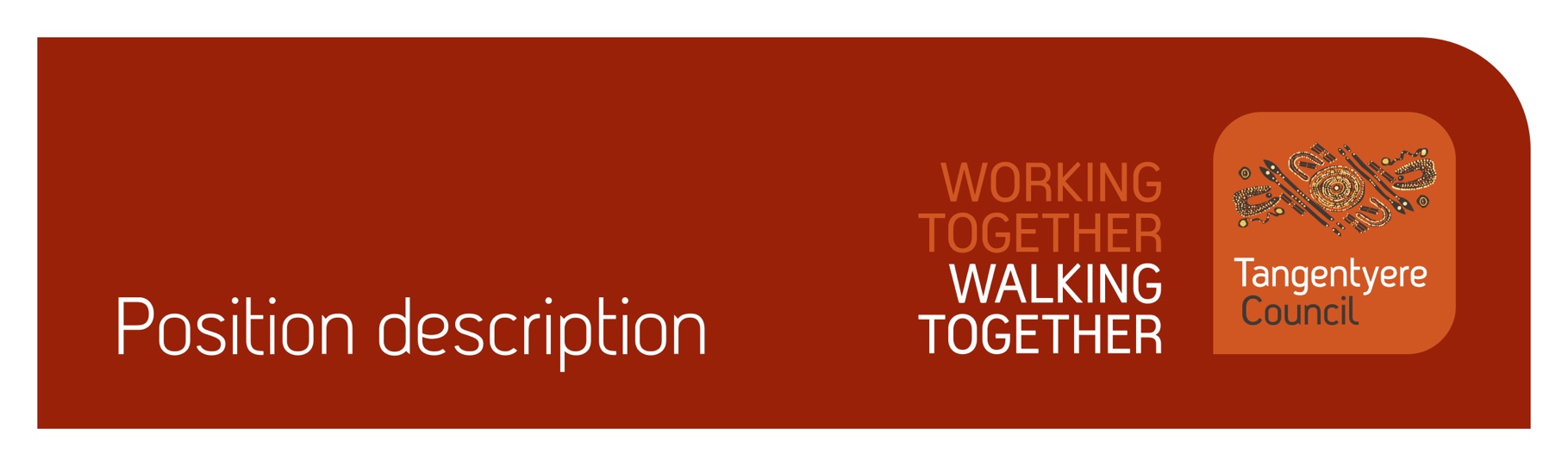 Position summaryTangentyere Council Aboriginal Corporation (TCAC) is a community controlled 
Public Benevolent Institution delivering human services and social enterprise activities for 
the benefit of Aboriginal people from the Alice Springs Town Camps, Urban Alice Springs 
and Central Australia.Yarrenyty Arltere Artists is part of the Social Services Division, which aims to improve the quality of life of Central Australian Aboriginal people and the wider community through providing innovative, responsive and culturally appropriate services.Yarrenyty Arltere are seeking an Artworker to support the artists and activities of Yarrenyty Arltere Artists. ResponsibilitiesSecurity and Cultural Liaison.Studio Support.Participate in Training.Adhere to Tangentyere Policies.Other duties as required.Assist with achieving quality management objectives across the organisation.Major AccountabilitiesRelationshipsInternalExternalCompetenciesTangentyere core competenciesCommitmentTeamworkCommunicationWHSCultural AwarenessQualifications and Selection CriteriaRequiredIndigenous identified position.A wiliness to understanding and learn about contemporary Indigenous art.Ability to work in a team and independentlyCurrent NT Drivers Licence, Ochre Card, satisfactory Police Check and proof of full vaccination against COVID-19.VerificationThis section verifies that the position holder and the manager have read the attached position description and are satisfied that it accurately describes the position.Position holderManagerPosition titleYarrenyty Arltere Art WorkerDivisionTangentyere Artists, Social ServicesClassification1.1 – 2.1Prepared byRuth McMillan/Sophie WallaceDate14/05/2022Staff reporting to position0AccountabilitiesPerformance indicatorsSecurity and Cultural LiaisonSupport staff with language if they are having any difficulties around this.Also support staff by liaising with the community around art projects and cultural maintenance.Support staff and residents with security at art centre.Studio SupportAssist artists to develop artwork and designs for textiles.Screen-print, dye and sew fabric.Order and maintain materials.Photography of fashion.Development and creation of artwork prototypes.Pick up and drop off of artists may be required.Organising lunch for artists.Participate in Training.Participate in training in 3D artwork photography, Packaging of artworks for freight, Social media and photography.Participate in Desart professional development opportunities.Participate in art fairs.Adhere to Tangentyere Policies.Adhere to Tangentyere Council Code of Conduct.Obtain certification in Working With Children’s Check, Police Check.Have a manual drivers license.Adhere to Covid and OH&S protocols.Other duties as required.Assist with achieving quality management objectives across the organisation.Commitment to the Tangentyere Council Quality Management Objectives.Family Safety & Social Services DivisionOH&STangentyere Aged & Community ServicesITIndigenous Case Management ServiceCAYLUSYouth & Community Safety DivisionOCETangentyere Employment ServicesHuman ResourcesFleet ManagerFinanceLarapinta Town CampTangentyere ArtistsDesart and all Aboriginal Art CentresBatchelor College of Indigenous EducationAraluen Arts Centre Darwin Aboriginal Art FairCAL & other service providersRed Hot ArtsArts Law Centre of AustraliaArtback NTGalleries both private and publicIndigenous Art CodeNameDate effectiveSignatureNameDate effectiveSignature